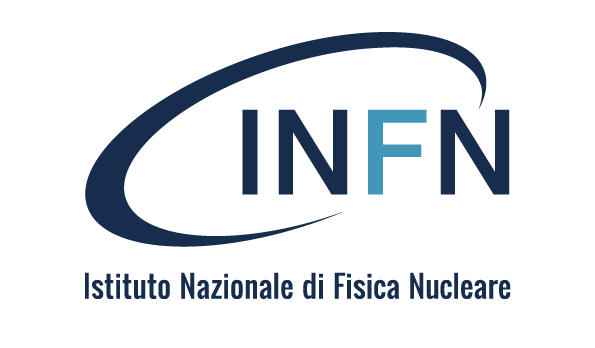 SCHEDA DI VALUTAZIONEA conclusione dei lavori, la preghiamo di compilare il presente questionario sull’andamento e sul gradimento del corso, in forma anonima, (indicando anche l’appartenenza di genere).  Tali informazioni saranno molto utili per il miglioramento continuo della qualità della formazione erogata.F □        M □        A) INGRESSO AL CORSO    A1: Chiarezza degli obiettivi del corso prima della partecipazione?□ OTTIMO     □ BUONO     □ SUFFICIENTE     □ INSUFFICIENTE     □ SCARSO     □     MOLTO SCARSO       a	         A2: In che misura le sue conoscenze pregresse sono risultate adeguate alla comprensione del programma?□ OTTIMO     □ BUONO     □ SUFFICIENTE     □ INSUFFICIENTE     □ SCARSO     □     MOLTO SCARSO       B) CONTENUTO			B1: Congruenza del contenuto del corso rispetto al programma? 	          □ OTTIMO     □ BUONO     □ SUFFICIENTE     □ INSUFFICIENTE     □ SCARSO     □     MOLTO SCARSO       a	B2: Miglioramento delle conoscenze relative alla materia del corso?	          □ OTTIMO     □ BUONO     □ SUFFICIENTE     □ INSUFFICIENTE     □ SCARSO     □     MOLTO SCARSO          a	B3: In che misura ritiene che l’apprendimento conseguito sarà tradotto in un cambiamento nell’attività	lavorativa?	□ OTTIMO     □ BUONO     □ SUFFICIENTE     □ INSUFFICIENTE     □ SCARSO     □     MOLTO SCARSO       a	B4: Raggiungimento degli obiettivi del corso?	          □ OTTIMO     □ BUONO     □ SUFFICIENTE     □ INSUFFICIENTE     □ SCARSO     □     MOLTO SCARSO       C) PROGETTAZIONE		C1: Adeguatezza della durata complessiva del corso□ OTTIMO     □ BUONO     □ SUFFICIENTE     □ INSUFFICIENTE     □ SCARSO     □     MOLTO SCARSO       a		C2: Adeguatezza delle esercitazioni e degli esempi proposti? (in caso di esercitazioni)□ OTTIMO     □ BUONO     □ SUFFICIENTE     □ INSUFFICIENTE     □ SCARSO     □     MOLTO SCARSO       D) LOGISTICA		a	D1: Assistenza personale non docente (segreteria corso, tecnici) ?	          □ OTTIMO     □ BUONO     □ SUFFICIENTE     □ INSUFFICIENTE     □ SCARSO     □     MOLTO SCARSO       a	D2: Adeguatezza dello streaming (qualità audio video) ?	          □ OTTIMO     □ BUONO     □ SUFFICIENTE     □ INSUFFICIENTE     □ SCARSO     □     MOLTO SCARSO       E) VALUTAZIONE DEI DOCENTI	
E1: Valutazione della competenza del docente □ OTTIMO     □ BUONO     □ SUFFICIENTE     □ INSUFFICIENTE     □ SCARSO     □     MOLTO SCARSO       a	E2: Valutazione dell’abilità del docente  ad illustrare la materia	 □ OTTIMO     □ BUONO     □ SUFFICIENTE     □ INSUFFICIENTE     □ SCARSO     □     MOLTO SCARSO       a a	E3: Esprima la sua valutazione rispetto alla gestione del tempo del docente?	 □ OTTIMO     □ BUONO     □ SUFFICIENTE     □ INSUFFICIENTE     □ SCARSO     □     MOLTO SCARSO       Ricopiare ed incollare le tre righe per inserire altri docenti, cancellare poi questo appuntoF) VALUTAZIONE COMPLESSIVA		F1: Se dovesse definire con un aggettivo, come valuta la sua partecipazione al corso?	□ CON ENTUSIASMO     □ VOLENTIERI     □ CON INTERESSE DISCONTINUO     □ CON OBBLIGO    a	F2: Suggerirebbe ad un suo collega di partecipare a questo tipo di corso?		□ SI       □ NO a	F3: Valutazione complessiva del corso	□ OTTIMO     □ BUONO     □ SUFFICIENTE     □ INSUFFICIENTE     □ SCARSO     □     MOLTO SCARSO       a	GRAZIE!CORSO NAZIONALE DI FORMAZIONEULTERIORI OSSERVAZIONI: